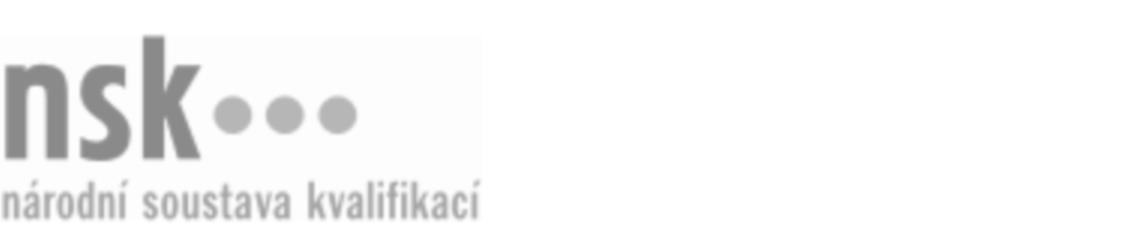 Kvalifikační standardKvalifikační standardKvalifikační standardKvalifikační standardKvalifikační standardKvalifikační standardKvalifikační standardKvalifikační standardSjednavatel pohřbení (kód: 69-021-M) Sjednavatel pohřbení (kód: 69-021-M) Sjednavatel pohřbení (kód: 69-021-M) Sjednavatel pohřbení (kód: 69-021-M) Sjednavatel pohřbení (kód: 69-021-M) Sjednavatel pohřbení (kód: 69-021-M) Sjednavatel pohřbení (kód: 69-021-M) Autorizující orgán:Ministerstvo pro místní rozvojMinisterstvo pro místní rozvojMinisterstvo pro místní rozvojMinisterstvo pro místní rozvojMinisterstvo pro místní rozvojMinisterstvo pro místní rozvojMinisterstvo pro místní rozvojMinisterstvo pro místní rozvojMinisterstvo pro místní rozvojMinisterstvo pro místní rozvojMinisterstvo pro místní rozvojMinisterstvo pro místní rozvojSkupina oborů:Osobní a provozní služby (kód: 69)Osobní a provozní služby (kód: 69)Osobní a provozní služby (kód: 69)Osobní a provozní služby (kód: 69)Osobní a provozní služby (kód: 69)Osobní a provozní služby (kód: 69)Týká se povolání:Pracovník pohřební službyPracovník pohřební službyPracovník pohřební službyPracovník pohřební službyPracovník pohřební službyPracovník pohřební službyPracovník pohřební službyPracovník pohřební službyPracovník pohřební službyPracovník pohřební službyPracovník pohřební službyPracovník pohřební službyKvalifikační úroveň NSK - EQF:444444Odborná způsobilostOdborná způsobilostOdborná způsobilostOdborná způsobilostOdborná způsobilostOdborná způsobilostOdborná způsobilostNázevNázevNázevNázevNázevÚroveňÚroveňSestavování komplexní objednávky smutečního obřaduSestavování komplexní objednávky smutečního obřaduSestavování komplexní objednávky smutečního obřaduSestavování komplexní objednávky smutečního obřaduSestavování komplexní objednávky smutečního obřadu44Zajištění služeb vyplývajících z uzavřené příkazní smlouvy v oblasti pohřebnictvíZajištění služeb vyplývajících z uzavřené příkazní smlouvy v oblasti pohřebnictvíZajištění služeb vyplývajících z uzavřené příkazní smlouvy v oblasti pohřebnictvíZajištění služeb vyplývajících z uzavřené příkazní smlouvy v oblasti pohřebnictvíZajištění služeb vyplývajících z uzavřené příkazní smlouvy v oblasti pohřebnictví44Aplikování základních principů poradenství pro pozůstalé na truchlící klientyAplikování základních principů poradenství pro pozůstalé na truchlící klientyAplikování základních principů poradenství pro pozůstalé na truchlící klientyAplikování základních principů poradenství pro pozůstalé na truchlící klientyAplikování základních principů poradenství pro pozůstalé na truchlící klienty44Aplikování základních zásad pohřbívání v poradenství pro pozůstaléAplikování základních zásad pohřbívání v poradenství pro pozůstaléAplikování základních zásad pohřbívání v poradenství pro pozůstaléAplikování základních zásad pohřbívání v poradenství pro pozůstaléAplikování základních zásad pohřbívání v poradenství pro pozůstalé44Příjem platby za služby zabezpečované pohřební službouPříjem platby za služby zabezpečované pohřební službouPříjem platby za služby zabezpečované pohřební službouPříjem platby za služby zabezpečované pohřební službouPříjem platby za služby zabezpečované pohřební službou33Sjednavatel pohřbení,  29.03.2024 15:06:58Sjednavatel pohřbení,  29.03.2024 15:06:58Sjednavatel pohřbení,  29.03.2024 15:06:58Sjednavatel pohřbení,  29.03.2024 15:06:58Strana 1 z 2Strana 1 z 2Kvalifikační standardKvalifikační standardKvalifikační standardKvalifikační standardKvalifikační standardKvalifikační standardKvalifikační standardKvalifikační standardPlatnost standarduPlatnost standarduPlatnost standarduPlatnost standarduPlatnost standarduPlatnost standarduPlatnost standarduStandard je platný od: 07.10.2020Standard je platný od: 07.10.2020Standard je platný od: 07.10.2020Standard je platný od: 07.10.2020Standard je platný od: 07.10.2020Standard je platný od: 07.10.2020Standard je platný od: 07.10.2020Sjednavatel pohřbení,  29.03.2024 15:06:58Sjednavatel pohřbení,  29.03.2024 15:06:58Sjednavatel pohřbení,  29.03.2024 15:06:58Sjednavatel pohřbení,  29.03.2024 15:06:58Strana 2 z 2Strana 2 z 2